Modulo Richiesta SALDO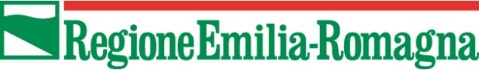 PROGRAMMA PER IL MIGLIORAMENTO DELL’ACCESSIBILITA’, DELLA FRUIBILITA’ E DELLA USABILITA’ DEGLI EDIFICI E ALLOGGI PUBBLICI(G.R. N. 1252 DEL 30/07/2018)Alla Regione Emilia RomagnaServizio Qualità Urbana e Politiche AbitativeViale Aldo Moro, 3040127  BOLOGNAPEC: pru@postacert.regione.emilia-romagna.itIl sottoscritto ______________________________________, in qualità di __________________________, del Comune / ACER di / altro ______________, chiede l’erogazione del saldo dei contributi concessi con determinazione n.__________ in data _________ e rideterminati a seguito di ribasso d’asta relativamente agli interventi indicati nella tabella sotto riportata, pari complessivamente a Euro ______________________.Consapevole delle sanzioni penali previste dall’art. 76 del DPR 28/12/2000, n. 445 e s.m.i. nel caso di dichiarazioni mendaci, dichiara sotto la propria responsabilità che la documentazione comprovante il diritto è agli atti del suddetto Comune / ACER / Altro _________ e che tutte le notizie fornite e i dati sotto indicati nella presente e suoi allegati corrispondono al vero.(1) il codice intervento è quello riportato nell’Allegato alla D.G.R. di concessione del contributo.(2) rideterminato a seguito di ribasso d’asta.Si allegano per ogni intervento:Data__________________Il Dirigente Responsabile (firmato digitalmente)COMUNE DI:COMUNE DI:COMUNE DI:COMUNE DI:COMUNE DI:COMUNE DI:Codice interv. (1)Localizzazione interventoCUPContributo concesso                         (€)Contributo rideterminato (2) (€)Saldo richiesto(€)TOTALEELENCO DOCUMENTAZIONE ALLEGATA(Barrare nella colonna la casella corrispondente alla documentazione allegata)ELENCO DOCUMENTAZIONE ALLEGATA(Barrare nella colonna la casella corrispondente alla documentazione allegata)Modulo QE / SALDODichiarazione sostitutiva di atto di notorietà (redatta con le modalità e gli effetti del D.P.R. 445/2000 e smi) a firma del RUP con la quale attesta le spese effettivamente sostenute (elenco analitico della natura e degli importi delle spese sostenute)Atto di approvazione del Certificato di regolare esecuzione dei lavori rilasciata dal direttore dei lavori o dal RUP.Dichiarazione che tutti i lavori sono stati realizzati in base alle procedure e ai criteri e con le modalità indicate nella domanda.Dichiarazione sostitutiva di atto di notorietà (redatta con le modalità e gli effetti del D.P.R. 445/2000 e smi) a firma del direttore lavori sulla conformità tra il progetto esecutivo e quello illustrato nella scheda intervento, con indicate, se ricorrono le varianti adottate e le motivazioni che le hanno determinate.